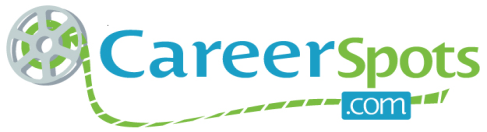 Quick Tips: Who am I?BASIC TIPS:Take the time to explore, think about and know who you are. The employer will be interested in what you can offer the company. Know your passions and what drives you. Having this knowledge can help you stand out during an interview.Be able to articulate clearly who you are. Give examples of your unique experiences to show that you are qualified for the position.Once you know who you are, be strong, confident, and determined.Lots of students have bachelor degrees and attended good colleges. It’s often not about the college that you attended or the degree that you earned, but rather about your personality and skills that will ultimately land you the job.